Rätsel Naturkatastrophen Löse das Kreuzworträtsel mit Hilfe der Angaben auf der zweiten Seite!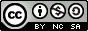 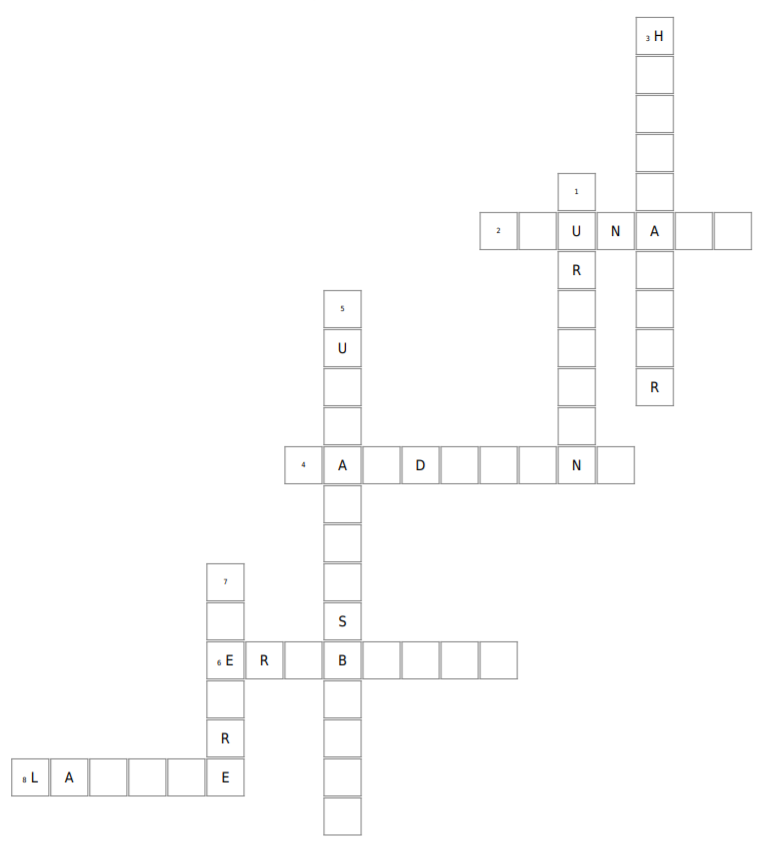 Horizontal →
2: Eine riesige Welle, die sich wie eine Wand aufrichtet, nennt man auch?
4: Was können Menschen im Wald verursachen?
6: Wenn es an den Rändern der Erde zu Verschiebungen kommt, entsteht ein?
8: Wenn zu viel Schnee am Hang liegt, kann es zu einer.......... kommen?Vertikal ↓
1: Wie nennt man Wirbelstürme noch?
3: Wenn sich in Flüssen zu viel Wasser sammelt oder es zu stark regnet, kann es zu ............ kommen?
5: Wenn das Erdinnere eines Vulkans ausbricht kommt es zu einem?
7: Wenn in einer Gegend lange Zeit Wasser fehlt, nennt man dies?